ҠАРАР                                                                           ПОСТАНОВЛЕНИЕОб утверждении Порядка осуществления бюджетных инвестиций в объекты муниципальной собственности сельского поселения Семилетовский   сельсовет муниципального района Дюртюлинский район Республики БашкортостанВ соответствии с пунктом 2 статьи 79 Бюджетного кодекса Российской Федерации, руководствуясь пунктом 6 статьи 43 Федерального закона от 6 октября 2003 года № 131-ФЗ «Об общих принципах организации местного самоуправления в Российской Федерации», администрация сельского поселения Семилетовский   сельсовет муниципального района Дюртюлинский район Республики Башкортостан ПОСТАНОВЛЯЕТ:           1. Утвердить прилагаемый  Порядок осуществления бюджетных инвестиций в объекты муниципальной собственности сельского поселения Семилетовский   сельсовет муниципального района Дюртюлинский район Республики Башкортостан2.   Контроль  за  исполнением  настоящего  постановления оставляю за собой.Глава сельского поселения                                      Р.Р.Имаев                                
С. Семилетка27.06.2022г.№6/9                                                                                    Порядокосуществления бюджетных инвестиций в объекты муниципальной собственности сельского поселения Семилетовский   сельсовет муниципального района Дюртюлинский район Республики Башкортостан                                           I. Общие положения1. Настоящий Порядок устанавливает правила осуществления бюджетных инвестиций в форме капитальных вложений в объекты капитального строительства муниципальной собственности сельского поселения Семилетовский   сельсовет муниципального района Дюртюлинский район Республики Башкортостан или на приобретение объектов недвижимого имущества в муниципальную собственность сельского поселения Семилетовский   сельсовет муниципального района Дюртюлинский район Республики Башкортостан за счет средств бюджета муниципального района Дюртюлинский район Республики Башкортостан (далее - бюджетные инвестиции), в том числе условия передачи администрацией сельского поселения Семилетовский   сельсовет муниципального района Дюртюлинский район Республики Башкортостан (далее – администрация сельского поселения Семилетовский   сельсовет муниципального района Дюртюлинский район Республики Башкортостан), муниципальным бюджетным и автономным учреждениям сельского поселения Семилетовский   сельсовет муниципального района Дюртюлинский район Республики Башкортостан (далее – муниципальные учреждения), в отношении которых администрация сельского поселения Семилетовский   сельсовет муниципального района Дюртюлинский район Республики Башкортостан осуществляет функции и полномочия учредителя, муниципальным унитарным предприятиям сельского поселения Семилетовский   сельсовет муниципального района Дюртюлинский район Республики Башкортостан (далее – муниципальные предприятия), в отношении которых администрация сельского поселения Семилетовский   сельсовет муниципального района  Дюртюлинский район Республики Башкортостан осуществляет права собственника имущества муниципального района Дюртюлинский район Республики Башкортостан, полномочия муниципального заказчика по заключению и исполнению от имени сельского поселения Семилетовский   сельсовет  муниципального района Дюртюлинский район Республики Башкортостан муниципальных контрактов от лица указанных органов в соответствии с настоящим Порядком, а также порядок заключения соглашений о передаче указанных полномочий. 2. Осуществление бюджетных инвестиций в ходе исполнения бюджета муниципального района Дюртюлинский район Республики Башкортостан в объекты, по которым принято решение о предоставлении субсидий, предусмотренное пунктом 2 статьи 78.2 Бюджетного кодекса Российской Федерации, не допускается, за исключением случая, указанного в абзаце втором настоящего пункта.  При исполнении бюджета сельского поселения Семилетовский   сельсовет муниципального района Дюртюлинский район Республики Башкортостан допускается предоставление бюджетных инвестиций в объекты муниципальной собственности сельского поселения Семилетовский   сельсовет муниципального района Дюртюлинский район Республики Башкортостан, по которым принято решение о предоставлении субсидий, предусмотренное пунктом 2 статьи 78.2 Бюджетного кодекса Российской Федерации, в случае изменения в установленном порядке типа муниципального учреждения или организационно-правовой формы муниципального предприятия, являющихся получателями субсидий, на муниципальное казенное учреждение сельского поселения Семилетовский   сельсовет муниципального района Дюртюлинский район Республики Башкортостан после внесения соответствующих изменений в указанное решение о предоставлении субсидий на осуществление капитальных вложений в указанные объекты с внесением соответствующих изменений в ранее заключенные муниципальным учреждением либо муниципальным предприятием договоры в части замены стороны договора - муниципального учреждения либо муниципального предприятия на муниципальное казенное учреждение сельского поселения Семилетовский   сельсовет муниципального района Дюртюлинский район Республики Башкортостан и вида договора - гражданско-правового договора муниципального учреждения либо муниципального предприятия на муниципальный контракт.3.  Объем предоставляемых бюджетных инвестиций должен соответствовать объему бюджетных ассигнований, предусмотренных на данные цели в сводной бюджетной росписи муниципального района Дюртюлинский район Республики Башкортостан. 4. Объекты капитального строительства, созданные в результате осуществления бюджетных инвестиций, или объекты недвижимого имущества, приобретенные в муниципальную собственность сельского поселения Семилетовский   сельсовет муниципального района Дюртюлинский район Республики Башкортостан в результате осуществления бюджетных инвестиций, закрепляются в установленном порядке на праве оперативного управления или хозяйственного ведения за муниципальными учреждениями и муниципальными предприятиями с последующим увеличением стоимости основных средств, находящихся на праве оперативного управления у муниципального учреждений либо на праве хозяйственного ведения у муниципального предприятий, а также уставного фонда указанных муниципальных предприятий, основанных на праве хозяйственного ведения, либо включаются в состав казны  сельского поселения Семилетовский   сельсовет муниципального района Дюртюлинский район Республики Башкортостан.5. Информация о сроках и об объемах оплаты по муниципальным контрактам, заключенным в целях строительства (реконструкции, в том числе с элементами реставрации, технического перевооружения) и (или) приобретения объектов, учитывается при формировании прогноза кассовых выплат из бюджета сельского поселения Семилетовский   сельсовет муниципального района Дюртюлинский район Республики Башкортостан, необходимого для составления в установленном порядке кассового плана исполнения бюджета сельского поселени      Семилетовский   сельсовет муниципального района Дюртюлинский район  Республики Башкортостан.                       II. Осуществление бюджетных инвестиций6. Расходы, связанные с бюджетными инвестициями, осуществляются в порядке, установленном бюджетным законодательством Российской Федерации, на основании муниципальных контрактов, заключенных в целях строительства (реконструкции, в том числе с элементами реставрации, технического перевооружения) и (или) приобретения объектов:а) муниципальными заказчиками, являющимися получателями средств бюджета сельского поселения Семилетовский   сельсовет муниципального района Дюртюлинский район Республики Башкортостан;б) муниципальными учреждениями и муниципальными предприятиями, которым администрация  сельского поселения Семилетовский   сельсовет муниципального района Дюртюлинский район Республики Башкортостан, осуществляющая функции и полномочия учредителя или обладающая правами собственника имущества, безвозмездно передала в соответствии с настоящими Правилами свои полномочия муниципального заказчика по заключению и исполнению от имени сельского поселения Семилетовский   сельсовет муниципального района Дюртюлинский район Республики Башкортостан муниципальных контрактов.7. Муниципальные контракты заключаются и оплачиваются в пределах лимитов бюджетных обязательств, доведенных муниципальному заказчику как получателю средств бюджета сельского поселения Семилетовский   сельсовет муниципального района Дюртюлинский район Республики Башкортостан, либо в порядке, установленном Бюджетным кодексом Российской Федерации и иными нормативными правовыми актами, регулирующими бюджетные правоотношения, в пределах средств, предусмотренных правовыми актами   администрации  сельского поселения Семилетовский   сельсовет муниципального района, на срок, превышающий срок действия утвержденных ему лимитов бюджетных обязательств.8. В целях осуществления бюджетных инвестиций в соответствии с подпунктом "б" пункта 6 настоящего Порядка администрацией  сельского поселения Семилетовский   сельсовет муниципального района Дюртюлинский район Республики Башкортостан заключаются с муниципальными учреждениями и муниципальными предприятиями соглашения о передаче полномочий муниципального заказчика по заключению и исполнению от имени сельского поселения Семилетовский   сельсовет муниципального района Дюртюлинский район Республики Башкортостан муниципальных контрактов от лица администрации сельского поселения Семилетовский   сельсовет муниципального района Дюртюлинский район Республики Башкортостан (далее - соглашение о передаче полномочий).9. Соглашение о передаче полномочий может быть заключено в отношении нескольких объектов и должно содержать в том числе:а) цель осуществления бюджетных инвестиций и их объем с распределением по годам в отношении каждого объекта с указанием его наименования, мощности, сроков строительства (реконструкции, в том числе с элементами реставрации, технического перевооружения) или приобретения объекта, рассчитанной в ценах соответствующих лет стоимости объекта капитального строительства муниципальной собственности (сметной или предполагаемой либо стоимости приобретения объекта недвижимого имущества в муниципальную собственность, соответствующих постановлению администрации  сельского поселения Семилетовский   сельсовет муниципального района Дюртюлинский район Республики Башкортостан;б) положения, устанавливающие права и обязанности муниципальных учреждений и муниципальных предприятий по заключению и исполнению от имени сельского поселения Семилетовский   сельсовет муниципального района Дюртюлинский район Республики Башкортостан от лица администрации муниципального района муниципальных контрактов;в) ответственность муниципальных учреждений и муниципальных предприятий за неисполнение или ненадлежащее исполнение переданных им полномочий;г) положения, устанавливающее право администрации муниципального района на проведение проверок соблюдения муниципальными учреждениями и муниципальными предприятиями условий, установленных заключенным соглашением о передаче полномочий;д) положения, устанавливающие обязанность муниципальных учреждений и муниципальных предприятий по ведению бюджетного учета, составлению и представлению бюджетной отчетности администрации муниципального района.10. Авансирование выполненных работ (услуг) по объектам капитального строительства муниципальной собственности осуществляется в соответствии с условиями муниципальных контрактов согласно законодательству и в порядке, установленном для исполнения бюджета сельского поселения  Семилетовский   сельсовет муниципального района Дюртюлинский район Республики Башкортостан.11. Для подтверждения денежных обязательств по бюджетным инвестициям в объекты муниципальной собственности муниципальные заказчики представляют в администрацию сельского поселения Семилетовский   сельсовет муниципального района Дюртюлинский район Республики Башкортостан документы согласно перечню, утвержденному постановлением администрации  сельского поселения Семилетовский   сельсовет муниципального района Дюртюлинский район Республики Башкортостан.12. Операции с бюджетными инвестициями осуществляются в порядке, установленном бюджетным законодательством для исполнения бюджета сельского поселения Семилетовский   сельсовет муниципального района Дюртюлинский район Республики Башкортостан, и отражаются на открытых в администрации сельского поселения Семилетовский   сельсовет муниципального района Дюртюлинский район Республики Башкортостан в порядке, установленном администрацией сельского поселения Семилетовский   сельсовет муниципального района, лицевых счетах:а) получателя бюджетных средств - в случае заключения муниципальных контрактов муниципальным заказчиком;б) для учета операций по переданным полномочиям получателя бюджетных средств - в случае заключения от имени сельского поселения Семилетовский   сельсовет муниципального района Дюртюлинский район Республики Башкортостан муниципальных контрактов муниципальными учреждениями и муниципальными предприятиями от имени администрации  сельского поселения Семилетовский   сельсовет  муниципального района Дюртюлинский район Республики Башкортостан.13. Основанием для открытия лицевого счета, указанного в подпункте "б" пункта 12 настоящего Порядка, является копия соглашения о передаче полномочий.Башқортостан  РеспубликаһыДүртөйлө районы	 муниципаль районыны 	Семилетка  ауыл советы ауыл биләмәһе хакимиәте 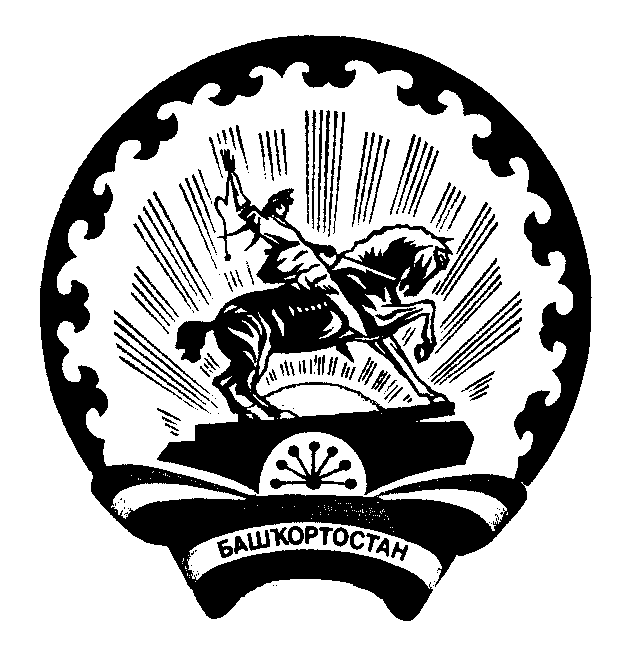 Администрациясельского поселения Семилетовский сельсовет муниципального района Дюртюлинский район Республики Башкортостан                                                                        Утвержден постановлениемГлавы сельского поселения Семилетовский сельсовет муниципального района Дюртюлинский район Республики Башкортостан №6/9 от 27.06. 2022 г. 